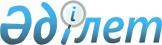 Об установлении размеров платы за пользование жилищем из государственного жилищного фонда
					
			Утративший силу
			
			
		
					Постановление Жалагашского районного акимата Кызылординской области от 05 ноября 2014 года № 403. Зарегистрировано Департаментом юстиции Кызылординской области 12 декабря 2014 года № 4819. Утратило силу постановлением акимата Жалагашского района Кызылординской области от 9 апреля 2021 года № 74
      Сноска. Утратило силу постановлением акимата Жалагашского района Кызылординской области от 09.04.2021 № 74 (вводится в действие со дня первого официального опубликования).
      В соответствии с Законами Республики Казахстан “О местном государственном управлении и самоуправлении в Республике Казахстан” от 23 января 2001 года и “О жилищных отношениях” от 16 апреля 1997 года акимат Жалагашского района ПОСТАНОВЛЯЕТ:
      1. Установить размеры платы за пользование жилищем из государственного жилищного фонда (из коммунального жилищного фонда) согласно приложению к настоящему постановлению.
      2. Контроль за исполнением настоящего постановления возложить на заместителя акима Жалагашского района Дарибаева А.
      3. Настоящее постановление вводится в действие по истечении десяти календарных дней после дня первого официального опубликования. Размеры платы за пользование жилищем из государственного жилищного фонда (из коммунального жилищного фонда)
      Сноска. Приложение с изменениями, внесенными постановлением акимата Жалагашского района Кызылординской области от 06.10.2015 № 208; 14.09.2017 № 191 (вводится в действие по истечении десяти календарных дней после дня первого официального опубликования); от 15.05.2019 № 84 (вводится в действие со дня первого официального опубликования); от 14.10.2019 № 162 (вводится в действие со дня первого официального опубликования).
					© 2012. РГП на ПХВ «Институт законодательства и правовой информации Республики Казахстан» Министерства юстиции Республики Казахстан
				
      Аким Жалагашского района

Т. Дуйсебаев

      СОГЛАСОВАНО:
Руководитель государственного учреждения
"Отдел жилищно-коммунального
хозяйства, пассажирского транспорта и
автомобильных дорог Жалагашского района"
_________________ А.Момынтаев
“5” ноября 2014 года
Приложение к постановлению
акимата Жалагашского района
от “5” ноября 2014 года № 403
№ 
Адрес жилища из государственного жилищного фонда (из коммунального жилищного фонда)
Размеры платы за 

один квадратный

метр в месяц (тенге)
1
2
3
1
Исключен постановлением акимата Жалагашского района Кызылординской области от 02.11.2018 № 251 (вводится в действие со дня первого официального опубликования).
Исключен постановлением акимата Жалагашского района Кызылординской области от 02.11.2018 № 251 (вводится в действие со дня первого официального опубликования).
2
Исключен постановлением акимата Жалагашского района Кызылординской области от 02.11.2018 № 251 (вводится в действие со дня первого официального опубликования).
Исключен постановлением акимата Жалагашского района Кызылординской области от 02.11.2018 № 251 (вводится в действие со дня первого официального опубликования).
3
Исключен постановлением акимата Жалагашского района Кызылординской области от 02.11.2018 № 251 (вводится в действие со дня первого официального опубликования).
Исключен постановлением акимата Жалагашского района Кызылординской области от 02.11.2018 № 251 (вводится в действие со дня первого официального опубликования).
4
Исключен постановлением акимата Жалагашского района Кызылординской области от 02.11.2018 № 251 (вводится в действие со дня первого официального опубликования).
Исключен постановлением акимата Жалагашского района Кызылординской области от 02.11.2018 № 251 (вводится в действие со дня первого официального опубликования).
5
Исключен постановлением акимата Жалагашского района Кызылординской области от 02.11.2018 № 251 (вводится в действие со дня первого официального опубликования).
Исключен постановлением акимата Жалагашского района Кызылординской области от 02.11.2018 № 251 (вводится в действие со дня первого официального опубликования).
6
село Мурали Шаменова 
26 тенге 98 тиын
7
село Аккыр 
7 тенге 64 тиын
8
Исключен постановлением акимата Жалагашского района Кызылординской области от 02.11.2018 № 251 (вводится в действие со дня первого официального опубликования).
Исключен постановлением акимата Жалагашского района Кызылординской области от 02.11.2018 № 251 (вводится в действие со дня первого официального опубликования).
9
село Бухарбай батыр 
20 тенге 10 тиын
10
село Аккум 
19 тенге 72 тиын
11
Исключен постановлением акимата Жалагашского района Кызылординской области от 14.10.2019 № 162 (вводится в действие со дня первого официального опубликования).
Исключен постановлением акимата Жалагашского района Кызылординской области от 14.10.2019 № 162 (вводится в действие со дня первого официального опубликования).
12
Исключен постановлением акимата Жалагашского района Кызылординской области от 02.11.2018 № 251 (вводится в действие со дня первого официального опубликования).
Исключен постановлением акимата Жалагашского района Кызылординской области от 02.11.2018 № 251 (вводится в действие со дня первого официального опубликования).
13
Исключен постановлением акимата Жалагашского района Кызылординской области от 02.11.2018 № 251 (вводится в действие со дня первого официального опубликования).
Исключен постановлением акимата Жалагашского района Кызылординской области от 02.11.2018 № 251 (вводится в действие со дня первого официального опубликования).
14
село Каракеткен 
27 тенге 03 тиын
15
Село Есет батыр 
27 тенге 03 тиын
16 
село Тан 
8 тенге 44 тиын
17 
Жилые дома, построенные в рамках программы 

“Занятости-2020” в поселке Жалагаш 
74 тенге 03 тиын
18
Исключен постановлением акимата Жалагашского района Кызылординской области от 08.06.2020 № 62 (вводится в действие со дня первого официального опубликования).
Исключен постановлением акимата Жалагашского района Кызылординской области от 08.06.2020 № 62 (вводится в действие со дня первого официального опубликования).
19
поселок Жалагаш, улица Айтеке би, дом №17
13 тенге 85 тиын
20
поселок Жалагаш, улица Айтеке би, дом №119
36 тенге 18 тиын
21
поселок Жалагаш, улица Казыбек би, дом №53
27 тенге 05 тиын
22
поселок Жалагаш, улица Ивана Панфилова, дом №36, квартира №1
83 тенге 94 тиын
23
Исключен постановлением акимата Жалагашского района Кызылординской области от 14.10.2019 № 162 (вводится в действие со дня первого официального опубликования).
Исключен постановлением акимата Жалагашского района Кызылординской области от 14.10.2019 № 162 (вводится в действие со дня первого официального опубликования).
24
Исключен постановлением акимата Жалагашского района Кызылординской области от 14.10.2019 № 162 (вводится в действие со дня первого официального опубликования).
Исключен постановлением акимата Жалагашского района Кызылординской области от 14.10.2019 № 162 (вводится в действие со дня первого официального опубликования).
25
поселок Жалагаш, улица Ивана Панфилова, дом №37, квартира №2
83 тенге 94 тиын
26
Исключен постановлением акимата Жалагашского района Кызылординской области от 14.10.2019 № 162 (вводится в действие со дня первого официального опубликования).
Исключен постановлением акимата Жалагашского района Кызылординской области от 14.10.2019 № 162 (вводится в действие со дня первого официального опубликования).
27
Исключен постановлением акимата Жалагашского района Кызылординской области от 08.06.2020 № 62 (вводится в действие со дня первого официального опубликования).
Исключен постановлением акимата Жалагашского района Кызылординской области от 08.06.2020 № 62 (вводится в действие со дня первого официального опубликования).
28
Исключен постановлением акимата Жалагашского района Кызылординской области от 14.10.2019 № 162 (вводится в действие со дня первого официального опубликования).
Исключен постановлением акимата Жалагашского района Кызылординской области от 14.10.2019 № 162 (вводится в действие со дня первого официального опубликования).
29
Исключен постановлением акимата Жалагашского района Кызылординской области от 14.10.2019 № 162 (вводится в действие со дня первого официального опубликования).
Исключен постановлением акимата Жалагашского района Кызылординской области от 14.10.2019 № 162 (вводится в действие со дня первого официального опубликования).
30
Исключен постановлением акимата Жалагашского района Кызылординской области от 08.06.2020 № 62 (вводится в действие со дня первого официального опубликования).
Исключен постановлением акимата Жалагашского района Кызылординской области от 08.06.2020 № 62 (вводится в действие со дня первого официального опубликования).
31
поселок Жалагаш, улица Мысык би, дом №45, квартира №2
83 тенге 94 тиын
32
поселок Жалагаш, улица Ильяса Нуркенова, дом №33, квартира №1
83 тенге 94 тиын
33
Исключен постановлением акимата Жалагашского района Кызылординской области от 14.10.2019 № 162 (вводится в действие со дня первого официального опубликования).
Исключен постановлением акимата Жалагашского района Кызылординской области от 14.10.2019 № 162 (вводится в действие со дня первого официального опубликования).
34
поселок Жалагаш, улица Толе би, дом №25
63 тенге 36 тиын